   Lisboa, 20 de outubro de 2021A Michelin ambiciona melhorar de forma sustentável a mobilidade dos seus clientes. Líder do sector do pneu, a Michelin concebe, fabrica e distribui os pneus mais adaptados às necessidades e às diferentes utilizações dos seus clientes, assim como serviços e soluções para melhorar a eficácia do transporte. De igual modo, a Michelin oferece aos seus clientes experiências únicas nas suas viagens e deslocações. A Michelin também desenvolve materiais de alta tecnologia para diversas utilizações. Com sede em Clermont-Ferrand (França), a Michelin está presente em 177 países, emprega mais de 124.760 pessoas e dispõe de 68 centros de produção de pneus, que, em 2021, fabricaram 173 milhões de pneus (www.michelin.pt).DEPARTAMENTO DE COMUNICAÇÃO         +34 664 28 26 60comunicación-ib@michelin.com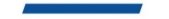 www.michelin.es@MichelinNews   @Michelinportugal   @Michelin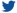 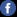 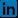 Ronda de Poniente, 6 – 28760 Tres Cantos – Madrid. ESPANHA